PREACHER: Pastor Bob PreussLITURGIST: Pastor Amy OslundLAY MINISTER: Judy Ashby  ACOLYTE:  Melanie FrenchUSHERS: Wayne Lund – Captain, Arline Hagen, Dean Davidson,Isabel Davidson, Mark LundGREETERS: The Stepnick FamilyMUSICIANS: Dan WoolleyNURSERY: Open, but no attendantIn Adult Education Sunday March 22nd Dan Woolley shares in “My Calling”.  During this series we hear from our own members about how their vocations have been shaped by their faith journey.  Please join us at 11:00 for this informative series.  On Palm Sunday we worship with the residents at The Homestead of Maplewood.Easter Altar Flowers are available for purchase.  Flowers available are Lilies, Azalea, Mums, and Hydrangea in a variety of colors.  Prices range from $9.00 to $21.00.  There is a basket with envelopes on the table in the narthex.  Make checks to: Cross Altar Guild and place it in the offering plate.  FINAL ORDERS by March 22nd!EASTER BREAKFASTApril 5th served from 7:45am to 9:15amPlease join us early on Easter morning for our 7:00am Sunrise Worship Service and stay for breakfast prepared and served by our Youth!  Or come before the 9:30am Easter Festival Worship Service of Holy Communion and share is this breakfast meal.  We will have biscuits and gravy, scrambled eggs, fresh fruit, cinnamon rolls and beverages.  A Freewill Offering will be taken.Everyone is invited to – Cross Lutheran Youth Group at the Minnesota Twins!May 15th – Leave from Church 5:00pmThe Twins are playing Tampa Bay and we want to go enjoy a night of outdoor baseball.  Tickets are $25 for the family section and include a hot dog and a pop.  Anyone younger than 6th Grade must be accompanied by an adult.  Sign up by April 12th on the sign on the Youth bulletin board in the narthex.Worship Assistants for next Wednesday, March 25th.Lay Ministers – Jamie GudknechtAcolyte – Tyler PomorinUshers – Arlo Stack’s TeamGreeters – The Oslund FamilyNursery – Open but no attendantBob Preuss and Amy Oslund, Pastors	1945 Prosperity RoadLeah Bergman, Director of Music       	         Maplewood, MN  55109Dan Woolley, Organist	651-777-1329www.crosslutheranchurch.org	cross@pro-ns.net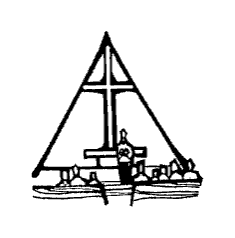 CROSS MIDWEEK LENTEN SERVICEMarch 18, 2015     6:45 P.M.Bold Print - indicates congregation responds as a whole	   *  - indicates congregation should stand as ablePRELUDE		*OPENING VERSICLES		p. 309*PSALMODY		p. 312READING OF THE PASSION HISTORY HYMN	Bless Now, O God, the Journey	ELW # 326 LESSON	Hebrews 4:14-16	N.T. p. 220	Luke 23:26-34	N.T. p. 89THE SERMON*HYMN	Alas! And Did My Savior Bleed	ELW # 337 OFFERING	THE LITANY		p. 316*THE LORD’S PRAYER		p. 112*BENEDICTION*CLOSING HYMN	Now the Day Is Over	ELW # 570In observance of Lent, there will be no postludes during this season.PREACHER: Pastor Bob PreussLITURGIST: Pastor Amy OslundLAY MINISTER: Judy Ashby  ACOLYTE:  Melanie FrenchUSHERS: Wayne Lund – Captain, Arline Hagen, Dean Davidson,Isabel Davidson, Mark LundGREETERS: The Stepnick FamilyMUSICIANS: Dan WoolleyNURSERY: Open, but no attendantIn Adult Education Sunday March 22nd Dan Woolley shares in “My Calling”.  During this series we hear from our own members about how their vocations have been shaped by their faith journey.  Please join us at 11:00 for this informative series.  On Palm Sunday we worship with the residents at The Homestead of Maplewood.Easter Altar Flowers are available for purchase.  Flowers available are Lilies, Azalea, Mums, and Hydrangea in a variety of colors.  Prices range from $9.00 to $21.00.  There is a basket with envelopes on the table in the narthex.  Make checks to: Cross Altar Guild and place it in the offering plate.  FINAL ORDERS by March 22nd!EASTER BREAKFASTApril 5th served from 7:45am to 9:15amPlease join us early on Easter morning for our 7:00am Sunrise Worship Service and stay for breakfast prepared and served by our Youth!  Or come before the 9:30am Easter Festival Worship Service of Holy Communion and share is this breakfast meal.  We will have biscuits and gravy, scrambled eggs, fresh fruit, cinnamon rolls and beverages.  A Freewill Offering will be taken.Everyone is invited to – Cross Lutheran Youth Group at the Minnesota Twins!May 15th – Leave from Church 5:00pmThe Twins are playing Tampa Bay and we want to go enjoy a night of outdoor baseball.  Tickets are $25 for the family section and include a hot dog and a pop.  Anyone younger than 6th Grade must be accompanied by an adult.  Sign up by April 12th on the sign on the Youth bulletin board in the narthex.Worship Assistants for next Wednesday, March 25th.Lay Ministers – Jamie GudknechtAcolyte – Tyler PomorinUshers – Arlo Stack’s TeamGreeters – The Oslund FamilyNursery – Open but no attendantBob Preuss and Amy Oslund, Pastors	1945 Prosperity RoadLeah Bergman, Director of Music       	         Maplewood, MN  55109Dan Woolley, Organist	651-777-1329www.crosslutheranchurch.org	cross@pro-ns.netCROSS MIDWEEK LENTEN SERVICEMarch 18, 2015     6:45 P.M.Bold Print - indicates congregation responds as a whole	   *  - indicates congregation should stand as ablePRELUDE		*OPENING VERSICLES		p. 309*PSALMODY		p. 312READING OF THE PASSION HISTORY HYMN	Bless Now, O God, the Journey	ELW # 326 LESSON	Hebrews 4:14-16	N.T. p. 220	Luke 23:26-34	N.T. p. 89THE SERMON*HYMN	Alas! And Did My Savior Bleed	ELW # 337 OFFERING	THE LITANY		p. 316*THE LORD’S PRAYER		p. 112*BENEDICTION*CLOSING HYMN	Now the Day Is Over	ELW # 570In observance of Lent, there will be no postludes during this season.